28. STAN U OSIJEKU, ANDRIJE HEBRANGA 30Stan koji se sastoji od 1 sobe, kuhinje, kupaonice i predsoblja sa 35,50 m2, z.k.č.br. 3611/1, z.k.ul.br. 18093, poduložak br. 19401.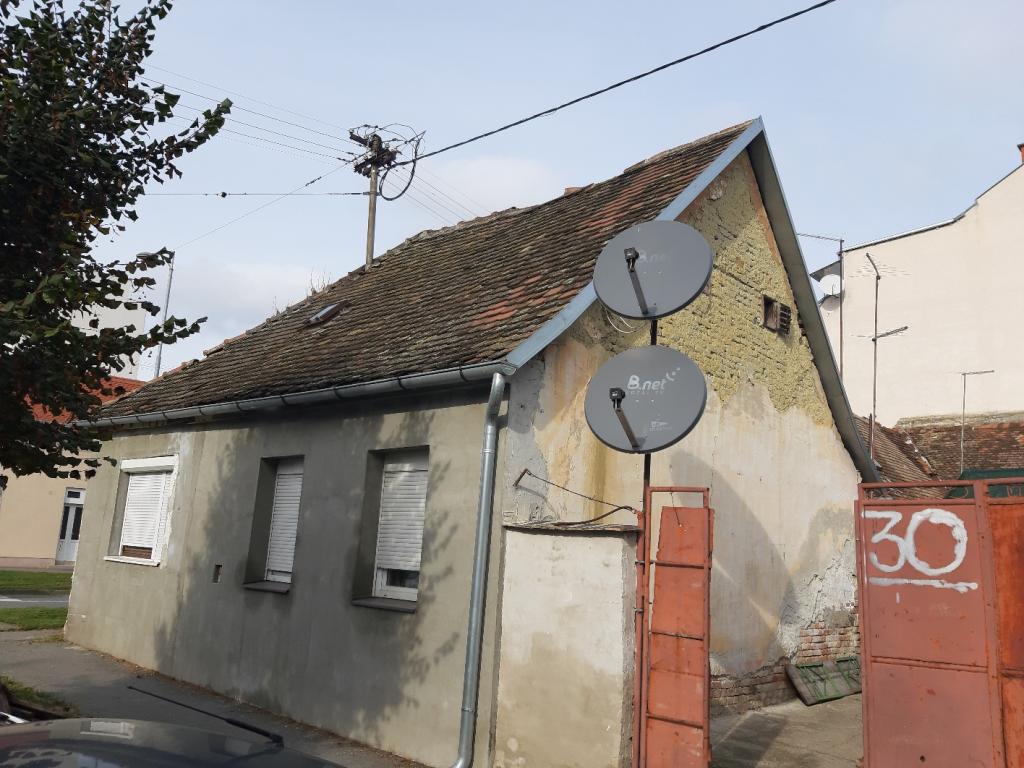 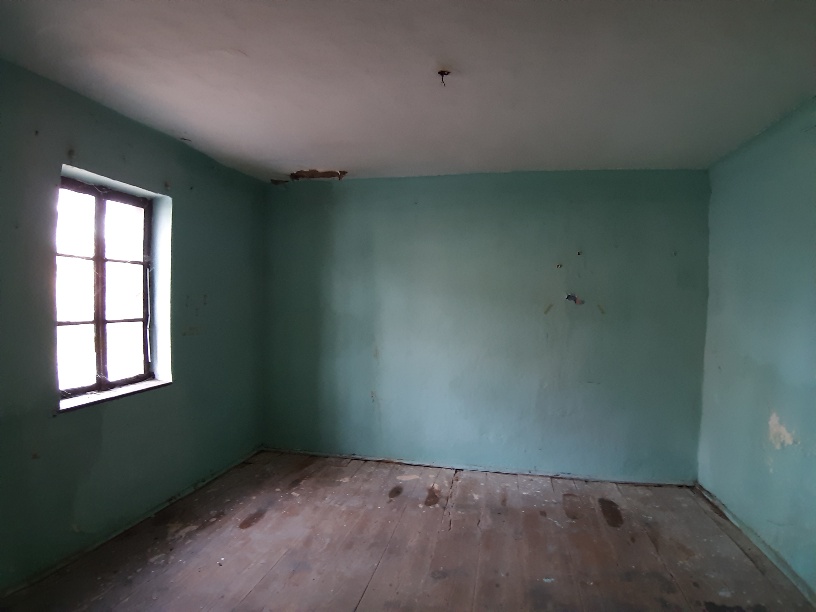 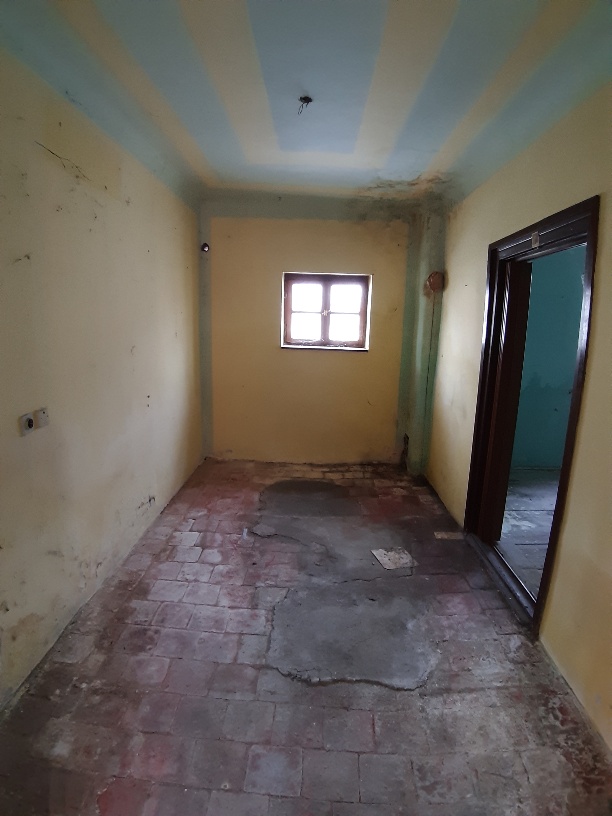 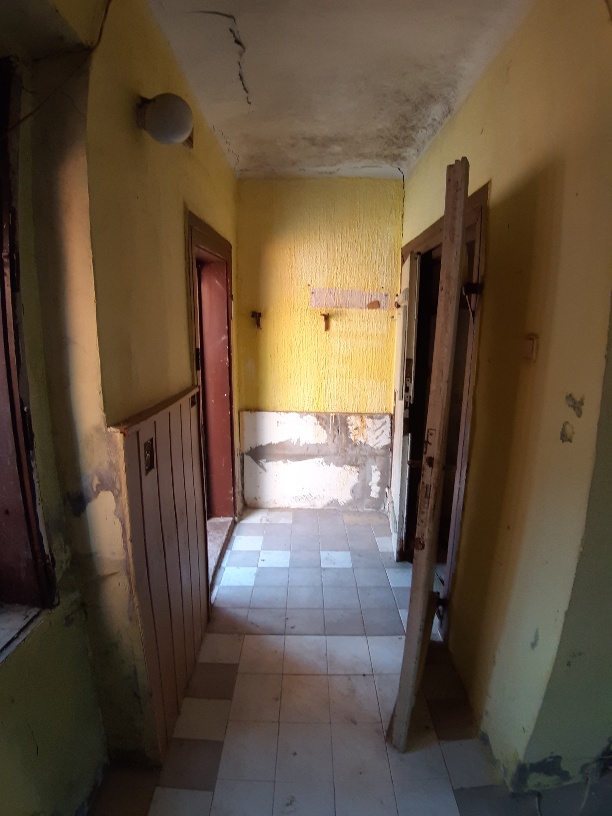 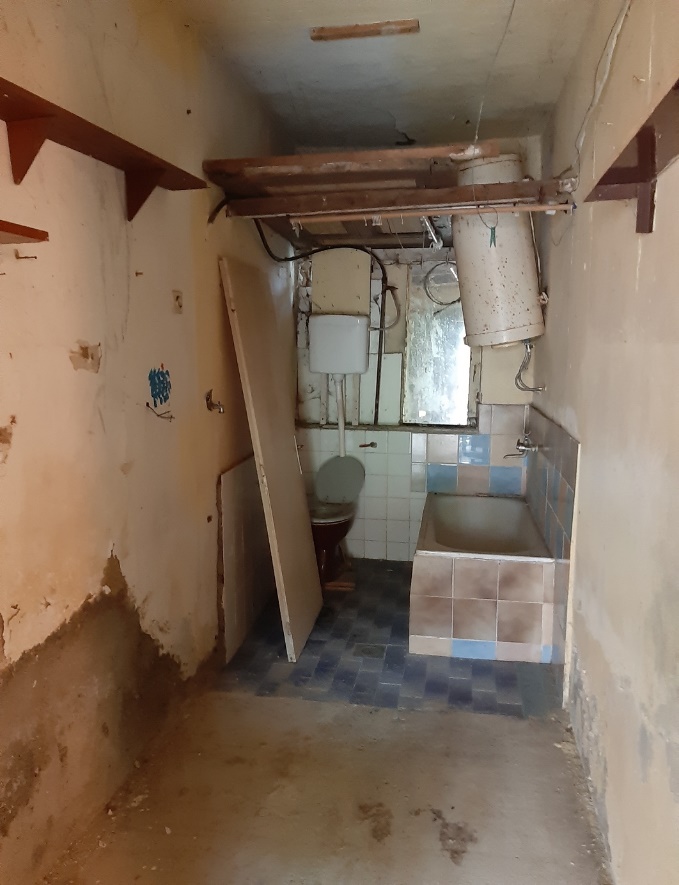 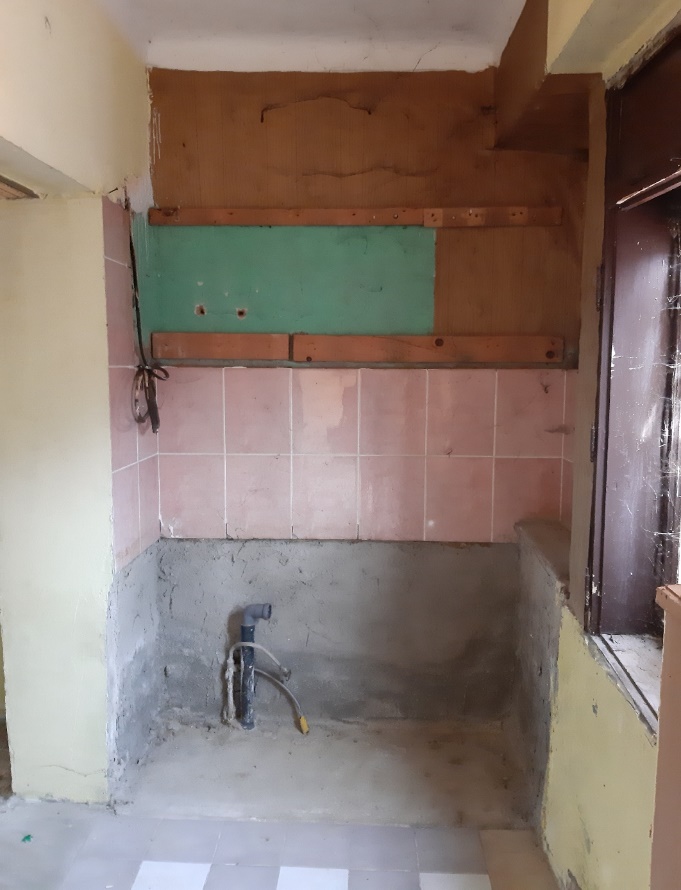 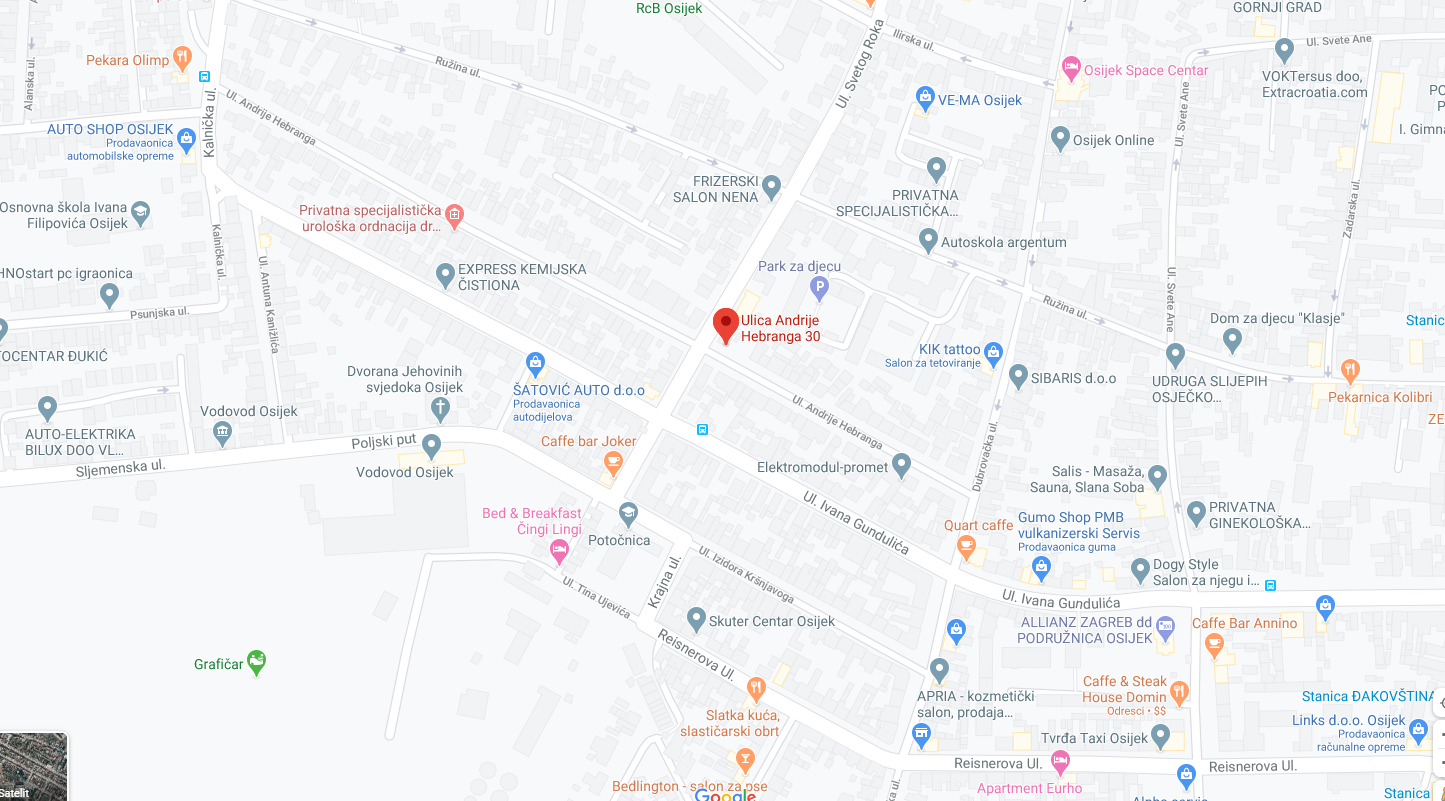 